План работыКомитета по образованию муниципального района Усольского районного муниципального образования  на  май  2016 года               Эпиграф:  «Успех- это значит успеть» (Марина Ивановна Цветаева, русская поэтесса,   прозаик,  переводчица, одна из крупнейших поэтов XX века.)    И .о.председателя Комитета по образованию                                                                В. Н. Приходько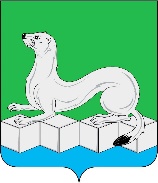 КОМИТЕТ ПО ОБРАЗОВАНИЮмуниципального районаУсольского районного муниципального образованияСвердлова ул., д.1, г.Усолье-Сибирское, Иркутская область, 665452тел./факс  (839543) 6-28-12    Е-mail:  komitet@uoura.ruОКПО 02106205, ОГРН 1023802142869, ИНН 3840002922, КПП 385101001КОМИТЕТ ПО ОБРАЗОВАНИЮмуниципального районаУсольского районного муниципального образованияСвердлова ул., д.1, г.Усолье-Сибирское, Иркутская область, 665452тел./факс  (839543) 6-28-12    Е-mail:  komitet@uoura.ruОКПО 02106205, ОГРН 1023802142869, ИНН 3840002922, КПП 38510100130.04.2016г    № 7/ 485РуководителямМБОУ, МДОУ, МБУ ДО№ МероприятияДатаВремяМесто проведенияОтветственныеПриглашённыеПраздник Весны и Труда.01.05.2016г.ОО районаРуководители ОУ районаРайонный конкурс видео и мультипликационных роликов «Магия школьной жизни»20.04.2016-20.05.2016ОО районаРуководители ОО районаАндреева Н.Б., методист МБУ «ЦРО»Мониторинг основного и дополнительного образования  на сайте http://quality.iro38.ru (таблица «Мониторинг индивидуализации»)26.04.2016г.-20.05.2016г.МБОУ «Белая СОШ»МБОУ «Белая СОШ»Андреева Н.Б., методист МБУ «ЦРО»1 тур районного творческого фестиваля дошкольников «Золотой ключик»02.05.2016г.МБДОУ районаРуководители МБДОУГорбановская В.Н., методист МБУ «ЦРО»Районный семинар для учителей математики, работающих в 9-х и 11-х классах04.05.2016г.МБОУ «Тельминская СОШ»Руководители ОО районаБархатова В.В., руководитель РМО учителей математикиБогомолова Л.Н., методист МБУ «ЦРО»XIII районная научно-практическая конференция юниоров05.05.2016г.10-00 часМБОУ «Белая СОШ»Руководители ОО района.Ченских А.В., директор МБОУ «Белая СОШ»Маслова Н.М., директор МБУ «ЦРО»Акция – шествие «Белые журавли памяти»06.05.2016гп. НовожилкиноПредставители ОУ района Аринкина Н.М., начальник отдела ОД и ДОСовещание с заместителями руководителей ОО района06.05.2016гМБУ «ЦРО»Каб 3410.00 часБогомолова Л.Н., методист МБУ «ЦРО»Аринкина Н.М, начальник отдела ОДи ДОМониторинг скорости сети Интернет06.05.2016г.13.05.2016г.20.05.2016г.27.05.2016г.ОО районаРуководители ОО районаАндреева Н.Б., методист МБУ «ЦРО»РМО учителей биологии06.05.2016г.10-00МБОУ «Белая СОШ»Руководители ОО района.Сереброва Е.А., руководитель РМО учителей биологии и химииЧемезова Е.В., методист МБУ «ЦРО»Проведение соревнований «Первенство Усольского района по джиу-джитсу, посвященное Дню Победы».08.05.2016 г.п. БелореченскийСолоденин Н.И. консультант отдела ОД и ДОПразднование Дня Победы. (Уроки Победы,    акции, митинги, шествия, концерты, поздравления ветеранов…)Участие в Торжественном митинге, посвященному 71-летию Великой Победы09.05.2016гОО районаРуководители ОУ районаПроведение соревнований «Первенство Усольского района по гиревому спорту, посвященное Дню Победы».  10.05.2016 г.п. ТельмаСолоденин Н.И. консультант отдела ОД и ДОУчастие в областной спартакиаде сельских школьников по  плаванию10-12.05. 2016г.г. Саянск  Солоденин Н.И. консультант отдела ОД и ДОКПК по теме: «Менеджмент. Управление маркетинговыми коммуникациями»10.05.2016г.-20.05.2016г.ГАУ ДПО «ИРО»Руководители ОО района.Чемезова Е.В., методист МБУ «ЦРО»Психолого-медико-педагогическая комиссия 11.05.2016г.-14.05.2016г.По отдельному графикуРуководители ОО района.Воскресенская Е.Н., методист МБУ «ЦРО»Всероссийские проверочные работы в 4-х классах:по русскому языкупо математикепо окружающему миру11.05.2016г.17.05.2016г.19.05.2016г.ОО районаРуководители ОО района.Районная военно-спортивная игра «Зарница»13.05.2016г.п. СреднийАринкина Н.М, начальник отдела ОД и ДО;Солоденин Н.И. консультант отдела ОД и ДОРМО учителей истории 14.05.2016г.МБОУ «Тальянская СОШ №17»Руководители ОО районаГорбунова Л.С., руководитель РМО учителей историиМаслова Н.М., директор МБУ «ЦРО»Занятия районного профильного класса по робототехнике и мехатронике14.05.2016г.По отдельному графикуИрГУПС, г. ИркутскРЦВР (Ардуино)Кирилюк К.А., методист МБУ «ЦРО», Юрышев Денис Эдуардович, методист МОУ ДОД РЦВРМОУ Белореченская СОШ, МОУ «Белореченский лицей»Выгрузка школьных баз данных 1С:ХроноГраф Школа 3.0до 16.05.2016г  ОО районаАндреева Н.Б., методист МБУ «ЦРО»Веретёнов А.С., ведущий инженер-программист МБУ «ЦРО»КПК по теме «Инклюзивное (интегрированное) обучение и воспитание детей с ОВЗ в условиях общеобразовательной школы16.05.2016г. – 24.05.2016г.МБОУ «Тельминская СОШ»Руководители ОО района.Чемезова Е.В., методист МБУ «ЦРО»Областная неделя «Мы за чистые легкие!»Предоставление отчета 16.05.2016г.- 20.05.2016 гдо 23.05.2016г.ОО районаРуководители ОО районаВоскресенская Е.Н., методист МБУ «ЦРО»РМО учителей музыки16.05.2016г.11-00 часМБУ «ЦРО» (каб. 34)Руководители ОО районаБелова С.М., руководитель РМО учителей музыкиМаслова Н.М., директор МБУ «ЦРО»Заседание  районного Совета  отцовДата уточняется (ориентировочно 17.05.2016г., 16.00 час)г. Усолье –Сибирское, здание районной администрацииКондратова Л.Г.,главный специалист отдела ОД и ДО;Международный день детского Телефона доверия17.05.2016г.ОО районаРуководители ОО районаПроведение районных соревнований ДЮП18.05.2016г.п.БелореченскийСолоденин Н.И. консультант отдела ОД и ДОЗаседание районного  детского Парламента18.05.2016г.14.00 часМБУДО «РЦВР»п.БелореченскийКондратова Л.Г., главный специалист отдела ОД и ДО;Участие в региональном этапе Всероссийских спортивных соревнований «Президентские состязания» (команда п.Тайтурка)18-19.05.2016г.База отдыха «Звездный»Солоденин Н.И. консультант отдела ОД и ДОРМО социальных педагогов по теме: «Профилактика стрессовых ситуаций и эмоционального выгорания»19.05.2016г.10-00 часМБОУ «Буретская СОШ»Руководители ОО района.Макарова И.А., социальный педагог МБОУ «Буретская СОШ»Воскресенская Е.Н., методист МБУ «ЦРО»Приёмка лагерей дневного пребывания С 20.05.2016гпо графикуМБОУ районаАринкина Н.М, начальник отдела ОД и ДО;Кондратова Л.Г   главный специалист отдела ОД и ДО;Единый велопробег ОО21.05.2016г.Территории ООКондратова Л.Г.   главный специалист отдела ОД и ДО;Областной конкурс по робототехнике «Роботурнир-2016»21.05.2016г.ИрГУПСРуководители ОУКирилюк К.А., методист МБУ «ЦРО»Проведение учебных военно-полевых сборов среди обучающихся юношей 10-х классов Усольского района23-25.05.2016г.в/ч  п.Усолье -7 (ЦДС)  Солоденин Н.И. консультант отдела ОД и ДОКПК по теме: «Содержание и технологии бизнес планирования, оценки проектов в образовании»23.05.2016г. -04.06.2016г.БГУ экономики и праваРуководители ОО района.Чемезова Е.В., методист МБУ «ЦРО»РМО учителей начальных классов по теме: «Здоровьесберегающие технологии в работе  учителя начальной школы»24.05.2016г. 10-00 час МБОУ «Буретская СОШ»Руководители ОО района.Синчук Л.В., руководитель РМО учителей начальных классовВоскресенская Е.Н., методист МБУ «ЦРО»РМО учителей физической культуры, педагогов дополнительного образования физкультурной направленности, тренеров-преподавателей24.05.2016г.10-00 часМБОУ «Новожилкинская СОШ»Руководители ОО района.Семенюра Р.В., руководитель РМО учителей физической культуры«Последний звонок»24.05.2016г.ОО районаАринкина Н.М.,начальник отдела ОД и ДО;Районный конкурс «Безопасное колесо» 24.05.2016г.РДК п. БелореченскийРуководители ОО района;Сычева Ю. В., начальник отдела МТС;Предоставление отчёта по организации питания в школах района До 25.05.2016 г.ОО районаРуководители ОО района.Воскресенская Е.Н., методист МБУ «ЦРО»РМО педагогов-психологов. Подведение итогов работы за год25.05.2016г. 14-00 часМБОУ «Белореченский лицей»Руководители ОО района.Ганьшина В.Н., руководитель РМО  педагогв-психологовВоскресенская Е.Н., методист МБУ «ЦРО»Районный творческий фестиваль дошкольников «Золотой ключик»25.05.2016г.10-30 часРДК п.Белореченскийруководители МБДОУ, Горбановская В.Н., методист МБУ «ЦРО» Тютюнник И.М., директор МБУ ДО «РЦВР»Предоставление отчёта об исполнении «дорожной карты» в территориальный отдел Управления Федеральной службы по надзору в сфере прав потребителей и благополучия человека по Иркутской области в г. Усолье-Сибирское и Усольском районе26.05.2016г.МБУ «ЦРО»Горбановская В.Н., методист МБУ «ЦРО»ОГЭ – информатика и ИКТ,обществознание, химия, литература26.05.2016г. ППЭ МБОУ "Белая СОШ", МБОУ "Новомальтинская СОШ", МБОУ "Тельминская СОШ"Гуркова Т.В. главный специалист отдела ОД и ДО;ЕГЭ – география,  литература27.05.2016гППЭ МБОУ Белореченская СОШГуркова Т.В. главный специалист отдела ОД и ДО;Аринкина Н.М., начальник отдела ОД и ДО;Предоставление отчёта по организации питания ДОУ в территориальный отдел Управления Федеральной службы по надзору в сфере прав потребителей и благополучия человека   в г. Усолье-Сибирское и Усольском районе27.05.2016г.МБУ «ЦРО»Руководители МБДОУ Горбановская В.Н., методист МБУ «ЦРО» ОГЭ -  английский язык 28.05.2016гМБОУ "Белая СОШ"Гуркова Т.В. главный специалист отдела ОД и ДО;ЕГЭ - русский язык30.05.2016г.ППЭ МБОУ "Белореченская СОШ"Гуркова Т.В. главный специалист отдела ОД и ДО;Аринкина Н.М., начальник отдела ОД и ДО;ОГЭ - математика  31.05.2016 г.ППЭ МБОУ "Белая СОШ", МБОУ "Новомальтинская СОШ", МБОУ "Тельминская СОШ"Гуркова Т.В. главный специалист отдела ОД и ДО;Совещание руководителей ОУ района Будет сообщено дополнительноРуководители ОО районаПодготовка ко  Дню защиты детей согласно совместному приказу   Министерства образования Иркутской области  и    Главного  управления                                                        МЧС России  по Иркутской области.до 01.06.2016г.ОО района.Руководители ОО районаПодготовка к летней оздоровительной кампании. В течение месяца. ОО районаРуководители ОО районаМетодический аудитПо отдельному графикуОО районаРуководители ОО района.Богомолова Л.Н., методист МБУ «ЦРО»Районное родительское собраниеПо дополнительной информацииКондратова Л.Г.,главный специалист отдела ОД и ДО;Мониторинг физического развитияВ течение месяцаОО районаРуководители ОО района.Учителя физической культурыВоскресенская Е.Н., методист МБУ «ЦРО»Заполнение данных АИС «Комплектование ДОУ»в течение месяцаМБУ «ЦРО»Горбановская В.Н., методист МБУ «ЦРО»Заполнение отчётов АИС «Мониторинг дошкольного образования»в течение месяцаМБУ «ЦРО»Горбановская В.Н., методист МБУ «ЦРО»Работа с официальными сайтами ОО районаВ течение месяцаОО районаРуководители ОО районаКирилюк К.А., методист МБУ «ЦРО»Работа с сайтом Комитета по образованию (http://www.uoura.ru/) и МБУ «ЦРО»В течение месяцаСайт Комитета по образованиюСайт МБУ «ЦРО»Руководители ОО района.Кирилюк К.А., методист МБУ «ЦРО»